Instituto de Educación Superior N° 7 “Brigadier Estanislao López”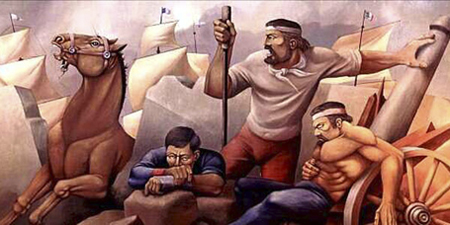 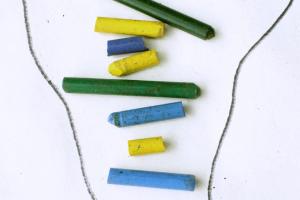 Asignatura: Ciencias Sociales y su Didáctica 2Curso: 3° año Prof. en Nivel PrimarioProfesor: Valeria Lauretti (Comisión A)Carlos Gelvez (Comisión B) Ciclo lectivo: 2017  Actividad académica de la cátedra:Investigación: En el marco del proceso de enseñanza y de aprendizaje, la cátedra propondrá el desarrollo durante el presente año de la continuidad de un trabajo de investigación acción referido al análisis de situaciones didácticas en el Nivel, y su registro académico.El problema a investigar se encuentra en proceso de trabajo desde  2015, y gira en torno a las formas de apropiación de los niños del nivel de los conceptos propios de las Ciencias Sociales, y de los estudiantes acerca de diversos formatos textuales académicos, así como las circunstancias en que deben poner en juego textos propios. Se utilizarán como técnicas de investigación la observación directa, el registro oral y escrito, la entrevista personalizada. En un momento posterior a la recolección de datos, se realizarán comparaciones entre distintos años de la carrera (diacrónicamente), y distintas carreras con la misma asignatura (sincrónicamente).Se espera que durante el presente año se puedan establecer hipótesis de trabajo que guíen el registro documental de la cátedra.Extensión: Al ser una cátedra cuyo fundamento mismo es el análisis de la realidad social, la extensión a la comunidad es prioritaria dentro del proyecto de cátedra. Se proponen como acciones de extensión: la articulación con el Taller de Prácticas; la participación activa en las Jornadas Institucionales de Sociabilización; el contacto con ONGs que realizan actividades de Apoyo escolar y Estimulación, para conformar redes de voluntarios.Docencia: Se propone agrupar a aquellos docentes del área de las Ciencias Sociales, y a aquellos que se ocupan del campo de las ciencias y de las Didácticas. En tal sentido, se propone como objetivo de este año constituir equipos de trabajo con dichas asignaturas, estableciendo marcos teóricos, acciones pedagógicas y al menos un proyecto transversal.Marco referencialSubmarco curricular: Este proyecto de cátedra se formula a partir de lo especificado en el Diseño Curricular de la carrera, especialmente en cuanto a que “(La inclusión de las Ciencias Sociales) tiene como finalidad acercar a los/as futuros/as docentes herramientas que les permitan tomar decisiones acerca de para qué enseñar Ciencias Sociales, qué contenidos enseñar y cómo lograr una buena enseñanza y aprendizajes, para realizar una práctica fundamentada, reflexiva, crítica desde perspectivas de pensamiento que sustenten la toma de tales decisiones… […] La realidad social, objeto de las Ciencias Sociales, se presenta como una compleja trama de relaciones, con perspectivas multidimensionales y dinámicas. Su abordaje implica, además, considerar a los hombres y mujeres y grupos que interactúan, son los actores sociales que, con sus valores, intereses y diferentes acciones, generan cambios que se plasman en los territorios, dejando su impronta y a la vez generan conflictos, pero también consensos”Este espacio se relaciona con las otras didácticas específicas, la Didáctica General y el Trayecto de Práctica, así como la Historia argentina y americana de 1° año y el Taller de Problemática de las Ciencias Sociales. El objetivo del conocimiento en este nivel es estimular aprendizajes referidos a las dimensiones básicas de las nociones de espacio, tiempo y realidad social, desde una concepción de totalidad dinámica que hace que en el mundo vivido se aprecien transformaciones y cambios, y permanencias en el tiempo.  Propósitos:Generales:Reconocer las categorías propias de las disciplinas que componen a las Ciencias SocialesDesarrollar un pensamiento crítico y reflexivo en relación a las problemáticas de la disciplinaAnalizar diferentes estrategias y material didáctico específico.Seleccionar instrumentos y criterios de evaluación coherentes con los modelos de enseñanza desarrollados.Específicos:Reflexionar críticamente acerca de los hechos pertenecientes a la Historia argentina, en relación a la conformación de una identidad nacional.Analizar los contenidos que se proponen para el nivel, y organizar una secuencia didáctica acorde a la fundamentación teórica.Responsabilizarse por el propio aprendizaje, teniendo en cuenta su rol como futuros educadores.Desarrollar una perspectiva de la complejidad y multidimensionalidad del área, atendiendo a al nivel específico en que desarrollará su práctica. Organización de los contenidos: Unidad 1 a- Abordaje crítico de la enseñanza de la Historia. La realidad histórica. El conocimiento histórico. El tiempo como categoría: tiempo histórico, cronología, periodización. Proceso, período y cambio: dimensiones simultáneas del tiempo histórico. La multidimensionalidad de la realidad histórica. Diferencia entre realidad histórica y la construcción que realiza el historiador. b- Conocimiento escolar: conocimiento cotidiano y conocimiento científico. Importancia de los contenidos sociales. Las dimensiones del contenido. Organización, selección y secuenciación de los contenidos. Articulación horizontal y vertical de los contenidos.c- El enfoque actual del área de las Ciencias Sociales. La planificación de la clase y la secuenciación didáctica.  Estrategias de enseñanza: estudios de casos, el trabajo por proyectos, el trabajo de campo, el diálogo, el debate y los juegos y simulaciones. Planificación de situaciones áulicas. El caso de las Efemérides.  Recursos didácticos. Cartografía, fotografías, imágenes, medios audiovisuales, bases de datos estadísticos, fuentes literarias y documentales, relatos, documentos, fuentes históricas y material bibliográfico destinados al nivel.Bibliografía obligatoria:ROMERO, L. A (2007), “Volver a la Historia”, Aique Grupo Editor, Buenos Aires. (capítulo 1)TREPAT, C. ; COMES, P. (2006) “El Tiempo y el espacio en la Didáctica de las ciencias sociales” Colección MIE, Graó, Barcelona. (capítulos 1,2,3)SVARZMAN, J. (2000) “Enseñar la Historia en el segundo ciclo” Novedades Educativas, Buenos Aires. (texto completo)SIEDE, I. (2010) “Preguntas y problemas en la enseñanza de las Ciencias Sociales”. En Siede, Isabelino (coordinador) “Ciencias Sociales en la escuela. Criterios y propuestas para la enseñanza” Buenos Aires, Aique.Consulta:SVARZMANN, J; CORDERO, S. (2007), “Hacer Geografía en la escuela” Ed. Noveduc (páginas 73 a 85)MCyE (2008)” Cuadernos para el aula. Ciencias Sociales”  http://www.me.gov.ar/curriform/cuadernos.htmlAAVV, “Orientaciones para la construcción de secuencias didácticas” CePA, Buenos AiresSVARZMANN, José H. (2000) “Beber en las fuentes. La enseñanza de la Historia a través de la vida cotidiana” Ediciones Novedades Educativas, Buenos Aires (texto completo)MCyE (s/d) “Materiales de apoyo para la capacitación docente. EGB1 y EGB2. Ciencias Sociales” disponible en http://www.bnm.me.gov.ar/giga1/documentos/EL000318.pdfGONZÁLES, DIANA; LOTITO, LILIANA (2003), “Leer para aprender: Ciencias sociales en el primer ciclo” Secretaría de Educación Gobierno de la ciudad de Buenos Aires.AUGUSTOWSKY, G. Y OTROS (2008) “Enseñar a mirar imágenes en la escuela” Buenos Aires, Editorial Tinta fresca (páginas 134 a 152)SILBER, EDUARDO (2015) “Enseñanza de las Ciencias Sociales en el Nivel Primario” Buenos Aires, Ediciones Homo Sapiens (selección de capítulos)ZELMANOVICH, PERLA (1998) “Efemérides, entre el mito y la historia” Buenos Aires, Paidós. (texto completo disponible en http://edaicvarela.blogspot.com.ar/2012/07/cuentos-de-la-tia-clementina-en-p.html HERNÁNDEZ CARRETERO, A., ET AL (2015) “Una Enseñanza de las Ciencias Sociales para el futuro: recursos para trabajar la invisibilidad de personas, lugares y temáticas” Universidad de Extremadura, España. Unidad 2La construcción histórica de los Estados: El proceso de poblamiento americano. Primeros habitantes. La expansión europea y las sociedades implantadas. La organización de las colonias americanas.  Los movimientos emancipatorios. La construcción del Estado argentino. Bibliografía obligatoria:MANDRINI, R. (2008) “La Argentina aborigen. De los primeros pobladores a 1910” Buenos Aires, Siglo XXI. (páginas 11 a 29)NOBILE, JUAN (2006) “Los pueblos originarios” Colección Nueva Historia de Santa Fe. Santa Fe, Prohistoria Ediciones. (páginas 17 a 54) BARRIERA, DARÍO (2006) “Conquista y colonización hispánica Santa Fe la Vieja (1573- 1660)” Colección  Nueva Historia de Santa Fe. Santa Fe, Prohistoria Ediciones (páginas 13 a 63)ANSALDI, WALDO; GIORDANO, VERÓNICA (2012) “América Latina. La construcción del orden. De la colonia a la disolución de la dominación oligárquica” Buenos Aires, Ariel. (páginas 59 a 123)GOLDMAN, NOEMÍ (1998) “Crisis imperial, revolución y guerra (1806-1820)”. En Nueva Historia Argentina: Revolución, república, Confederación (Tomo 3). Buenos Aires, Editorial Sudamericana. GOLDMAN, NOEMÍ (1998) “Los orígenes del federalismo rioplatense (1820-1831)”. En Nueva Historia Argentina: Revolución, república, Confederación (Tomo 3). Buenos Aires, Editorial Sudamericana. ZAIDA LOBATO, MIRTA; SURIANO, JUAN (2010) “Atlas Histórico” Colección Nueva Historia Argentina. Buenos Aires, Editorial Sudamericana. Se pretende en todos los casos que los alumnos realicen a partir de este listado:Lectura crítica e interpretativa de la bibliografía seleccionada.Formulación de preguntas y explicaciones provisorias.Selección, tratamiento e interpretación de la información.Lectura e interpretación de gráficos y mapas.Diseño y desarrollo de unidades didácticas.Diseño, planificación y realización de proyectos.Estrategias metodológicasExposiciónFormulación de hipótesis de trabajoTaller Consulta bibliográficaMétodo de proyectosRecursos*Material bibliográfico seleccionado* Diarios y documentos* Mapas y planos* Videos* Cañón laser y retroproyector.EvaluaciónTipo:Inicial: indagación de saberes previosFormativa: durante el proceso de enseñanza aprendizajeParcial: al finalizar cada cuatrimestreFinal: luego de regularizar la asignatura.Criterios:comprensión de los contenidosmanejo de categorías conceptuales básicasmanejo de vocabulario específicocapacidad para elegir propuestas de aula posibles y sugerentes que respeten la forma de trabajo de las Ciencias Socialesresolución de situaciones problemáticascapacidad para integrar aspectos teóricos y prácticosresponsabilidad y participación activaCondiciones de regularización de la asignaturaAlumno regular: Aprobar el 100% de los trabajos prácticos, la instancia de parcial y cumplimentar el régimen de asistencia.Alumno en condición semipresencial: ídem al anterior, respetando el porcentaje de asistencia solicitado (según disposición de la carrera)Alumno libre: Presentar con anterioridad al cierre lectivo una síntesis conceptual de cada unidad (puede ser en forma de esquema). Realizar al menos DOS consultas previas a la mesa de examen. El mismo será escrito y oral.Sobre los trabajos prácticos y parciales:Trabajos prácticos: se realizarán dos trabajos prácticos (uno por cuatrimestre), que articularán los contenidos trabajados en cada unidad. El primero tendrá carácter teórico, mientras que el segundo supondrá la realización de una secuenciación didáctica. Parciales: se realizará uno. Su recuperatorio estará sujeto a las condiciones generales indicadas desde la Institución, vigentes en el Reglamento. 